8001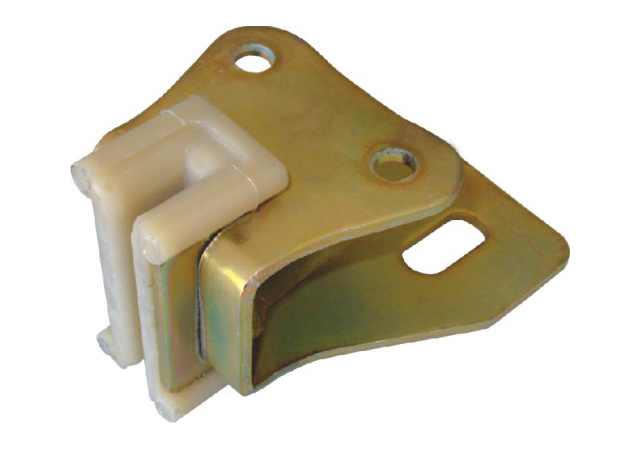 Technical Drawing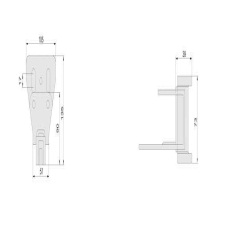 